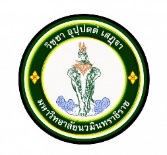 แบบคำร้องขอลาออกวันที่.................................................ชื่อ............................................สกุล.................................................รหัสนักศึกษา...............................................นักศึกษาปริญญาโท	 แผน ก1          แผน ก2 		 แผน ข  วิทยาลัยพัฒนามหานครนักศึกษาปริญญาเอก	 แบบ 1.1         แบบ 2.1ลงทะเบียนแรกเข้าเมื่อภาคการศึกษา..............................ปีการศึกษา............................สอบรายวิชาบังคับได้เป็นจำนวน.................หน่วยกิต	 และสอบรายวิชาเลือกได้เป็นจำนวน...............หน่วยกิต   ระดับคะแนนเฉลี่ยสะสม.................................มีความประสงค์จะขอลาออก  ด้วยสาเหตุ.........................................................................................................................................................................................................................................................................................ตั้งแต่ภาคการศึกษา.......................ปีการศึกษา.................................................(ลงชื่อ)................................................................ความเห็นอาจารย์ที่ปรึกษา..............................................................................................................................................................................................................................................................................................(ลงชื่อ)..................................................................... อนุมัติ 				 ไม่อนุมัติ(............................................................)     ผู้อำนวยการวิทยาลัยบันทึกเจ้าหน้าที่  ได้บันทึกสภาพนักศึกษาลงในระบบแล้ว เมื่อวันที่...................................(ลงชื่อ) ..............................................................